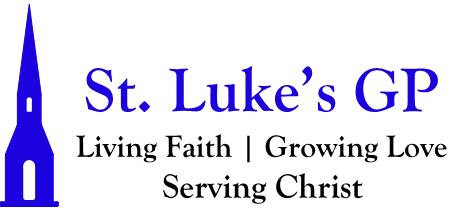 St. Luke’s Gondola Point Morning Prayer Service Service for the Twenty Third Sunday After Pentecost November 13, 2022[Un-bolded words are said by one, Bolded words can be said by all.]PENITENTIAL RITE Look up and raise your heads, because your redemption is drawing near. Luke 21.28Dear friends in Christ, as we prepare to worship almighty God, let us with penitent and obedient hearts confess our sins, that we may obtain forgiveness by his infinite goodness and mercy.Silence is kept. Most merciful God, we confess that we have sinned against you in thought, word, and deed, by what we have done and by what we have left undone. We have not loved you with our whole heart; we have not loved our neighbours as ourselves. We are truly sorry and we humbly repent. For the sake of your Son Jesus Christ, have mercy on us and forgive us, that we may delight in your will, and walk in your ways, to the glory of your name. Amen. Almighty God have mercy upon us, pardon and deliver us from all our sins, confirm and strengthen us in all goodness, and keep us in eternal life; through Jesus Christ our Lord. Amen.Opening All-Ages Song: 10 Commands MORNING PRAYERLord, open our lips,And our mouth shall proclaim your praise.O God, make speed to save us.O Lord, make haste to help us.Glory to the Father, and to the Son, and to the Holy Spirit: as it was in the beginning, is now, and will be for ever. Amen.The Lord is our refuge and strength: O come, let us worship.Venite Psalm 95.1–7Come, let us sing to the Lord; *let us shout for joy to the rock of our salvation.Let us come before his presence with thanksgiving *and raise a loud shout to him with psalms.For the Lord is a great God, *and a great king above all gods.In his hand are the caverns of the earth, *and the heights of the hills are his also.The sea is his for he made it, *and his hands have moulded the dry land.Come, let us bow down, and bend the knee, *and kneel before the Lord our maker.For he is our God, and we are the people of his pasture and the sheep of his hand. *Oh, that today you would hearken to his voice!The Lord is our refuge and strength: O come, let us worship.PROCLAMATION OF THE WORDA reading from the book of Isaiah 65:17–25.For I am about to create new heavens and a new earth; the former things shall not be remembered or come to mind. But be glad and rejoice forever in what I am creating; for I am about to create Jerusalem as a joy, and its people as a delight. I will rejoice in Jerusalem, and delight in my people; no more shall the sound of weeping be heard in it, or the cry of distress. No more shall there be in it an infant that lives but a few days, or an old person who does not live out a lifetime; for one who dies at a hundred years will be considered a youth, and one who falls short of a hundred will be considered accursed. They shall build houses and inhabit them; they shall plant vineyards and eat their fruit. They shall not build and another inhabit; they shall not plant and another eat; for like the days of a tree shall the days of my people be, and my chosen shall long enjoy the work of their hands. They shall not labor in vain, or bear children for calamity;for they shall be offspring blessed by the Lord— and their descendants as well. Before they call I will answer, while they are yet speaking I will hear. The wolf and the lamb shall feed together, the lion shall eat straw like the ox; but the serpent—its food shall be dust! They shall not hurt or destroy on all my holy mountain, says the Lord.The Word of the Lord: Thanks be to God.Responsive Canticle - Isaiah 12:2-6Surely, it is God who saves me; *I will trust in him and not be afraid.For the Lord is my stronghold and my sure defence, *and he will be my Saviour.Therefore you shall draw water with rejoicing *from the springs of salvation.And on that day you shall say, *Give thanks to the Lord and call upon his name;make his deeds known among the peoples; *see that they remember that his name is exalted.Sing the praises of the Lord, for he has done great things, *and this is known in all the world.Cry aloud, inhabitants of Zion, ring out your joy, *for the great one in the midst of you is the Holy One of Israel.Glory be to the Father, and to the Son, and to the Holy Spirit: As it was in the beginning, is now and will be for ever. Amen.A reading from the second letter to the Thessalonians 3:6–13.Now we command you, beloved, in the name of our Lord Jesus Christ, to keep away from believers who are living in idleness and not according to the tradition that they received from us. For you yourselves know how you ought to imitate us; we were not idle when we were with you, and we did not eat anyone’s bread without paying for it; but with toil and labor we worked night and day, so that we might not burden any of you. This was not because we do not have that right, but in order to give you an example to imitate. For even when we were with you, we gave you this command: Anyone unwilling to work should not eat. For we hear that some of you are living in idleness, mere busybodies, not doing any work. Now such persons we command and exhort in the Lord Jesus Christ to do their work quietly and to earn their own living. Brothers and sisters, do not be weary in doing what is right.The word of the Lord: Thanks be to God.Hymn: Wait For The Lord (CP #94) The Lord be with you: And also with you.The Holy Gospel of our Lord Jesus Christ, according to Luke (21:5–19)Glory to You, Lord Jesus Christ.When some were speaking about the temple, how it was adorned with beautiful stones and gifts dedicated to God, he said, “As for these things that you see, the days will come when not one stone will be left upon another; all will be thrown down.” They asked him, “Teacher, when will this be, and what will be the sign that this is about to take place?” And he said, “Beware that you are not led astray; for many will come in my name and say, ‘I am he!’ and, ‘The time is near!’ Do not go after them. “When you hear of wars and insurrections, do not be terrified; for these things must take place first, but the end will not follow immediately.” Then he said to them, “Nation will rise against nation, and kingdom against kingdom; there will be great earthquakes, and in various places famines and plagues; and there will be dreadful portents and great signs from heaven. “But before all this occurs, they will arrest you and persecute you; they will hand you over to synagogues and prisons, and you will be brought before kings and governors because of my name. This will give you an opportunity to testify. So make up your minds not to prepare your defense in advance; for I will give you words and a wisdom that none of your opponents will be able to withstand or contradict. You will be betrayed even by parents and brothers, by relatives and friends; and they will put some of you to death. You will be hated by all because of my name. But not a hair of your head will perish. By your endurance you will gain your souls.The Gospel of Christ: Praise be to You, O Christ.SermonThe Apostles’ CreedLet us confess the faith, as we say,I believe in God, the Father almighty, creator of heaven and earth.I believe in Jesus Christ, his only Son, our Lord.He was conceived by the power of the Holy Spiritand born of the Virgin Mary.He suffered under Pontius Pilate,was crucified, died, and was buried.He descended to the dead.On the third day he rose again.He ascended into heaven, and is seated at the right hand of the Father.He will come again to judge the living and the dead.I believe in the Holy Spirit, the holy catholic Church,the communion of saints, the forgiveness of sins,the resurrection of the body, and the life everlasting. Amen.INTERCESSIONSAs we stand in God’s presence, let us pray to the Lord, saying, “Lord, have mercy.”For the whole People of God, that each one may be a true and faithful servant of Christ, let us pray to the Lord. Lord, have mercy.For those drawing near to the light of faith, that the Lord will bring them to true knowledge of himself, let us pray to the Lord. Lord, have mercy.For our families and friends, that the Lord will give them joy and satisfaction in all that they do, let us pray to the Lord. Lord, have mercy.For those who are lonely, sick, hungry, persecuted, or ignored, [Our weekly prayer list can be found in this week’s bulletin. Take a moment to offer up to the Lord your own petitions and prayers, for yourself or others, either silently or aloud.] that the Lord will comfort and sustain them, let us pray to the Lord. Lord, have mercy.For our country, that the Lord will help us to contribute to its true growth and well-being, let us pray to the Lord. Lord, have mercy.For the whole human family, that we may live together in justice and peace, let us pray to the Lord. Lord, have mercy.Remember, Lord, your people bowed before you, and those who are absent through age, sickness, or any other cause. Care for the infants, guide the young, support the aged, inspire the faint-hearted, and bring the wandering to your fold. Journey with the travellers, encourage the oppressed, defend the widows, deliver the captives, heal the sick. Strengthen all who are in tribulation, necessity, or distress. Remember for good those who love us, and those who hate us, and those who haveasked us, unworthy as we are, to pray for them. Remember especially, Lord, those whom we have forgotten. For you are the helper of the helpless, the saviour of the lost, the refuge of the wanderer, the healer of the sick. You know the need of all and have heard each prayer: save us in your merciful lovingkindness and eternal love; through Jesus Christ our Lord.CollectAlmighty God,you sent your Son Jesus Christ to be the light of the world.Free us from all that darkens and ensnares us, and bring us to eternal light and joy; through the power of him who is alive and reigns with you and the Holy Spirit, one God, now and for ever. Amen.The Lord’s PrayerAnd now, as our Saviour Christ has taught us, we are bold to say, Our Father, who art in heaven, hallowed be thy name, thy kingdom come, thy will be done, on earth as it is in heaven. Give us this day our daily bread. And forgive us our trespasses, as we forgive those who trespass against us. And lead us not into temptation, but deliver us from evil. For thine is the kingdom, the power, and the glory, for ever and ever. Amen.Let us bless the Lord. Thanks be to God.Hymn: How Firm A Foundation (CP #527) Dismissal May the God of hope fill us with all joy and peace in believing through the power of the Holy Spirit. Amen.